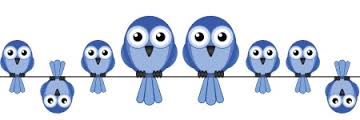 RICHIESTA ACCESSO ALLO SPORTELLO GENITORIDa inviare via mail all’indirizzo: sportello.psi@icalzanolombardo.itAll’attenzione della dott.ssa Tresoldi VeronicaI sottoscritti genitori		_________________________________________Genitori dell’alunno		_________________________________________Frequentante la scuola 	_____________________________ (indicare se Infanzia, Primaria o Secondaria)Del plesso di			_____________________________Classe			_____________________________CHIEDONOla possibilità di un incontro con la specialista dello sportello genitori dell’Istituto Comprensivo di Alzano Lombardo (a.s. 2016/2017) in merito alla seguente area di interessePreferenze in merito a orari/giorni (non è detto che possano essere rispettati): _____________________________Riferimenti per un contatto (mail e/o telefono): _______________________________________________I sottoscritti si dichiarano consapevoli delle responsabilità penali e degli effetti amministrativi derivanti dalla falsità in atti e dalle dichiarazioni mendaci (così come previsto dagli artt. 75 e 76 del D.P.R. n. 445 del 28.12.2000), ai sensi e per gli effetti di cui agli artt. 46 e 47 del medesimo D.P.R. n. 445 del 28.12.2000I sottoscritti consegneranno nel primo colloquio il modulo di autorizzazione per il colloquio con la specialista.I sottoscritti autorizzano il trattamento dei dati personali in base art. 13 del D. Lgs. 196/2003 per i fini indicati nella suddetta informativaIn fede, i sottoscritti ____________________________________Alzano Lombardo, _______________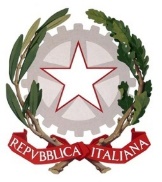 ISTITUTO COMPRENSIVO STATALE ALZANO LOMBARDO-------Via F.lli Valenti , 6 – 24022 Alzano Lombardo (BG) C.F. 95118410166 – Cod.Mec. BGIC82100T – Sito www.icalzanolombardo.gov.itTel. 035.511390 – Fax 035.515693 – Mail bgic82100t@istruzione.it - Pec bgic82100t@pec.istruzione.it Tipologia richiestaIndicare SI per l’area o le aree di interesseDubbi o difficoltà dei genitori nell'educazione del figlioDifficoltà di relazione del figlio all'interno dell'ambiente familiareDifficoltà di relazione del figlio con i compagniSituazioni di disagio e fragilità del figlio nel processo di crescitaCalo del rendimento scolastico e/o della motivazione allo studioParere o consiglio in relazione all'eventuale invio ai servizi territorialiALTRO (specificare)